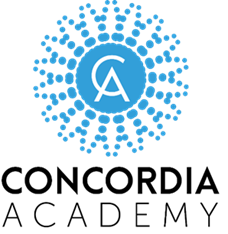 School Business ManagerPerson SpecificationThe selection decisions will be based on the criteria outlined below. At each stage of the process, an assessment will be made by the appointment panel to determine the extent to which the criteria have been met. When completing your covering letter, application form and person specification form, you should ensure that you address each of the selection criteria and provide supporting evidence of how you meet the criteria through reference to work or other relevant experience.Note to applicants: This school is committed to safeguarding and promoting the welfare of children and young people and expects all staff to share this commitment.Pay Scale/Grade:NJC Scale Points 28 to 34 £27342 to £32637Actual salary £26460 - £30960 (depending on skills/experience)ContractPermanent – 38 hours a week, 47.8 weeks per year (subject to change after annual review)Reports to:Headteacher, Regional School Business ManagerResponsible for:Administration staff, Catering Managers, Caretaker/Premises Manager, Other site staffLiaison with:Teaching Staff, Support Staff, Headteacher, Senior Leadership Team, Students, Contractors, StakeholdersFactorsEssentialDesirableAssessment MethodQualificationsRecognised management/business degree or equivalent related professional qualification/experienceSchool Business Manager specific qualification i.e. CSBM, DSBM, ADSBMCertificatesTrainingEvidence of continuing professional developmentMember of National Association of School Business ManagementApplication form and selection eventsExperienceManaging strategic financial plansManaging budgetsFinancial reportingManaging premises and H&S issuesManaging change projectsManaging teams Managing within an educational environment.Understanding of procurement and fixed assetsManaging HRIncome generationApplication form and selection eventsKnowledge and SkillsAble to deliver services and systems applicable for effective school managementAble to deliver value for money initiativesAble to understand national and regional educational services and deliver appropriate strategiesAble to lead teams and individualsAble to use a range of ICT packagesUnderstanding of current educational issuesUnderstanding of promoting positive relationships within the wider school communityUnderstanding of the challenges facing school budgeting A knowledge of school administration and finance software Application form and selection eventsPersonal QualitiesHighly developed interpersonal skills including negotiating skills Willingness to constructively and continually challenge self and others to improve own and team performanceAbility to work under pressure and meet deadlines, prioritise workload and manage time effectivelyAbility to use own initiativeAbility to self-improveApplication form and selection events